Základná  škola, Ing. O. Kožucha 11, Spišská Nová Vesoznamuje,že vykonáva verejné obstarávanie na zákazku s nízkou hodnotou (Nákup kotla ) podľa §117  zákona 343/2015 Z. z.,  a to formou prieskumu trhu. Prieskum trhu bude vychádzať z podkladov získaných zisťovaním stanovenia predpokladanej hodnoty zákazky odosielaných mailom na adresy dodávateľských spoločností.Podklady k vypracovaniu cenovej ponuky: info na 0905443136Cenu uvádzajte spolu za dodávku tovaru vrátane dopravy bez DPH i s DPH.Predpokladaná hodnota zákazky:  do  4883,22 EÚR bez DPH, rsp. 5859,86,- EÚR s DPHDátum uskutočnenia prieskumu trhu: 20. 12.  – 27. 12. 2016.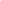 